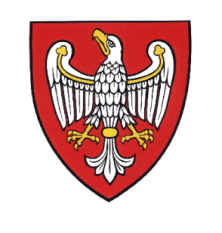 Urząd Marszałkowski Województwa Wielkopolskiego w PoznaniuDEPARTAMENT  KORZYSTANIA I INFORMACJI O ŚRODOWISKUzaprasza na warsztaty pn.: OBOWIĄZKI PODMIOTÓW W ZAKRESIE 
KORZYSTANIA ZE ŚRODOWISKAktóre odbędą się w dniu 16 lutego 2022 r. od godz. 9.00 do godz. 15.00, w formie on-line poprzez platformę zoom.Warsztaty przeznaczone są dla lokalnych przedsiębiorców, jednostek organizacyjnych, pracowników działów ochrony środowiska przedsiębiorstw oraz wszystkich innych podmiotów korzystających ze środowiska.W trakcie warsztatów zostaną omówione zagadnienia dotyczące opłat za korzystanie 
ze środowiska, opłat produktowych oraz sprawozdawczości z zakresu gospodarowania odpadami.Zgłoszenia udziału należy dokonać poprzez przesłanie adresów e-mail osób zainteresowanych udziałem w warsztatach, do dnia 11 lutego br., na adres e-mail: warsztaty@umww.pl. Na wskazane adresy zostanie rozesłany link umożliwiający udział w spotkaniu. Udział w warsztatach jest bezpłatny.